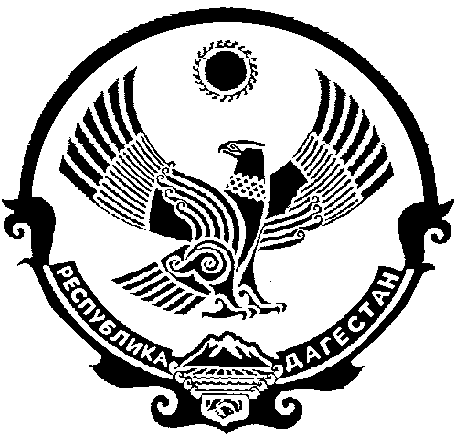 Г Л А В А    А Д М И Н И С Т Р А Ц И ИМ У Н И Ц И П А Л Ь Н О Г О     Р А Й О Н А «ЛЕВАШИНСКИЙ  РАЙОН» РЕСПУБЛИКИ  ДАГЕСТАНП  О  С  Т  А  Н  О  В  Л   Е   Н   И   Е   №  37от 23 марта 2023 годаОб установлении учетной нормы площади  для предоставления жилого помещения	В соответствии с Жилищным кодексом Российской Федерации, Федеральным законом от 6 октября 2003 года №131-ФЗ «Об общих принципах организации местного самоуправления в Российской Федерации», Уставом МР «Левашинский район», в целях осуществления гражданами права на жилище                         п о с т а н о в л я ю: 	1. Установить учетную норму площади жилого помещения (минимальный размер площади жилого помещения, исходя из которого определяется уровень обеспеченности граждан общей площадью жилого помещения в целях принятия их на учет в качестве нуждающихся в жилых помещениях) в размере 18 кв. метров общей площади жилого помещения на одного члена семьи. 2.Установить на территории МР «Левашинский район» нормы предоставления общей площади жилого помещения по договору социального найма в размере:- 18 кв. метров на одного члена семьи, состоящей из трех и более человек;          -  для одиноко проживающего гражданина; - 42 кв. метра на семью, состоящую из двух человек. 2.1. Превышение нормы предоставления общей площади жилого помещения допускается в случаях, предусмотренных Жилищным кодексом Российской Федерации;2.2. Уменьшение нормы предоставления общей площади жилого помещения допускается по согласию граждан (заявлению), но не менее учетной нормы общей площади жилого помещения на одного человека.3.Постановление Администрации МР «Левашинский район» от 26 февраля 2010 года №35 считать утратившим силу.4. Настоящее постановление опубликовать в районной газете «По новому пути» и разместить на официальном сайте Администрации МР «Левашинский район» в информационно-телекоммуникационной сети Интернет. Глава Администрации                            муниципального района                                                       Халалмагомедов М.А.